Мониторинг объекта (ОН –Малахова.): с. Анучино, 03.07. 2022Выполнение работ по установке детской площадки в с. Гражданка, ул. Юбилейная («Твой проект»)Срок выполнения работ: 01.05.-31.07.2023. Подрядчик ООО «Нью- Сити ДВ»На объекте выполнены следующие виды работ по подготовке площадки:- выборка грунта;- планировка площадки.На данный момент делается дренаж. На объекте была одна ед. техники и 1 работник.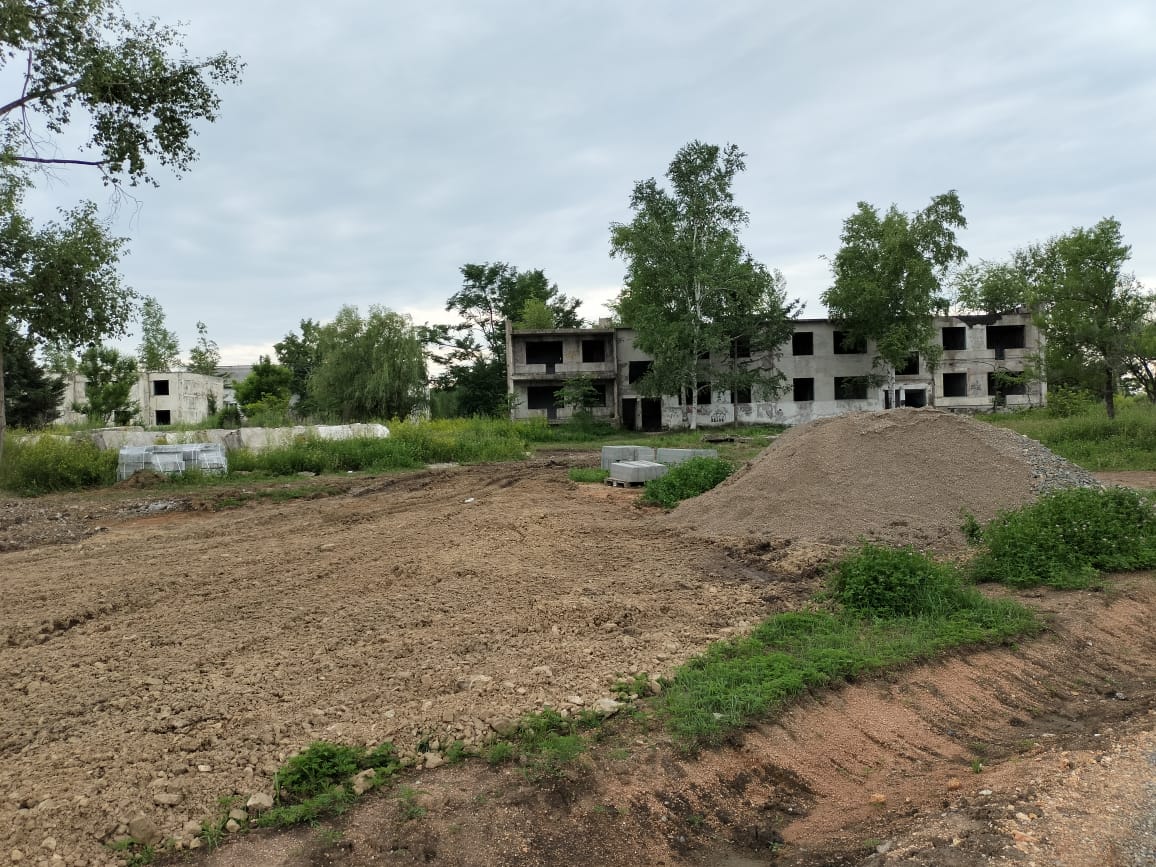 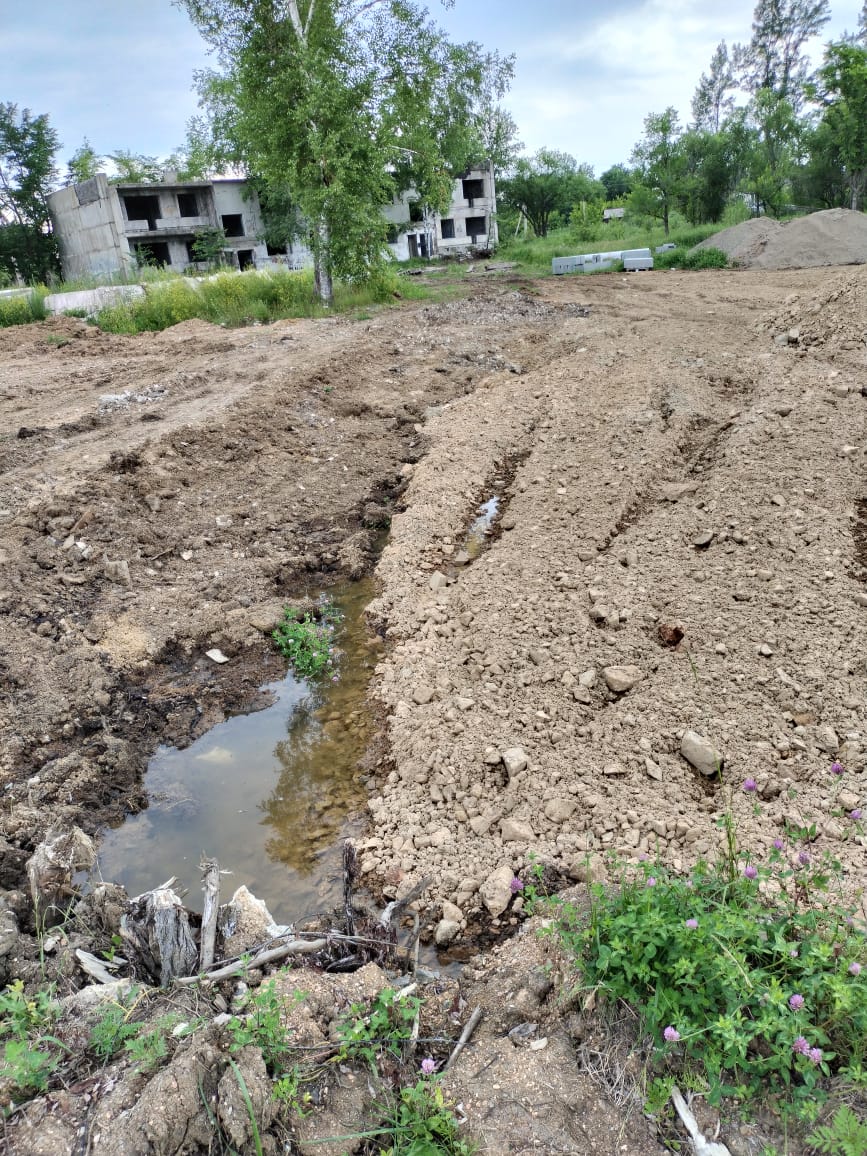 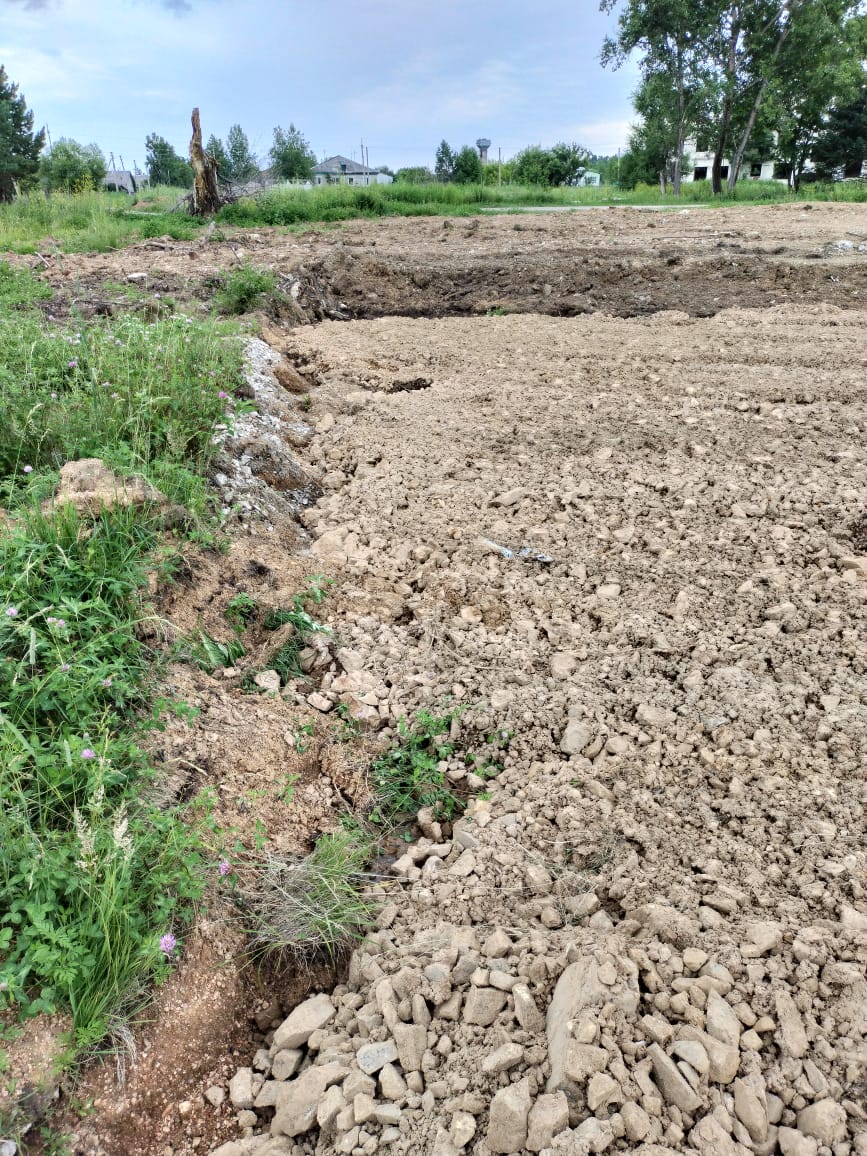 